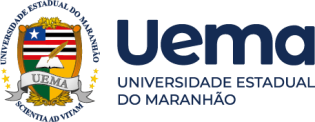 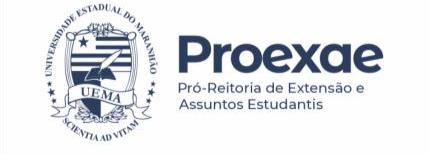 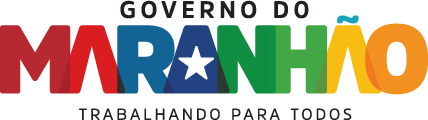 DECLARAÇÃO DE RENDIMENTO DE TRABALHADOR AUTÔNOMO1Declaro, para os devidos fins, que Eu                                                       , portador(a) do RG n.º                                      e do CPF n.º                                       , residente na Rua/Avenida 	 	,Bairro	,   no   Município/Estado	, sou o(a) responsável financeiro pelo(a) aluno(a)     		 candidato(a) ao recebimento do Auxílio Alimentação.Declaro, ainda, que sou trabalhador(a) autônomo(a), sem vínculo empregatício de qualquer	natureza,	realizando	atividades	no	ramo	de                                                             ,     com     renda  média	mensal	em	torno	de R$	_ (	).Subscrevo a presente Declaração, em uma via, reconhecendo como verdadeiroseu conteúdo e que, em caso de informações inverídicas ou fraudulentas, serão tomadas medidas penais cabíveis. 	_    _,	de	de 2024.(Local e data) 		_	_	 Assinatura do(a) Declarante1 Trabalhador Autônomo: é toda pessoa que exerce sua atividade profissional sem vínculo empregatício, por conta própria e com assunção de seus próprios riscos. A prestação de serviços é de forma eventual e não habitual.